Правительство Российской ФедерацииФедеральное государственное автономное образовательное учреждение высшего профессионального образования 
"Национальный исследовательский университет 
"Высшая школа экономики"Факультет МатематикиПрограмма дисциплины иностранный язык (английский)для направления 010100.62 Математика (2 курс)Авторы программы:Голечкова Т.Ю., ст. преп. tgolechkova@hse.ru Буренкова О.В., ст. преп. burenkova-olga@mail.ruОдобрена на заседании департамента английского языка факультета экономики «  » ______ 201  гЗав. кафедрой Т.А.БарановскаяРекомендована секцией УМС по иностранным языкам «  » ______ 201  гПредседатель Т.А.Барановская Утверждена УС факультета Государственного и муниципального управления «___»_____________20   г.Ученый секретарь  ________________________ Москва, 2012Настоящая программа не может быть использована другими подразделениями университета и другими вузами без разрешения кафедры-разработчика программы.Область применения и нормативные ссылкиНастоящая программа учебной дисциплины устанавливает минимальные требования к знаниям и умениям студента и определяет содержание и виды учебных занятий и отчетности.Программа предназначена для преподавателей, ведущих данную дисциплину, учебных ассистентов и студентов направления 010400.62 «Прикладная математика и информатика» и специализации «Алгоритмика» подготовки бакалавра (2 курс), изучающих дисциплину иностранный язык (английский).На первом году обучения осуществляется формирование и развитие академических компетенций с постепенным включением профессиональной тематики и переходом к формированию иноязычной профессиональной компетенции. Важной задачей первого этапа  должно стать развитие академических навыков, необходимых для повышения автономности студента в учебном процессе.С этой целью на втором курсе бакалавриата преподавание английского языка осуществляется по схеме 4 часа в неделю, из них 2 часа «Английский для академических целей» (в связи с запуском пилотного проекта в рамках новой программы развитие коммуникативной компетенции по чтению, письму, аудированию и говорению осуществляется в формате экзамена на международный сертификат IELTS), и другие 2 часа «Английский для специальных академических целей», где коммуникативные компетенции по чтению, письму, аудированию и говорению осуществляются на базе деловой тематики, что связано с направлением «Прикладная математика и информатика».Программа разработана в соответствии с:ФГОС высшего профессионального образования по направлению 010400.62 «Прикладная математика и информатика» подготовки бакалавра специализации «Алгоритмика» (2 курс) (приказ МОиН РФ №747 от 21.12.2009);Образовательным стандартом ГОБУ ВПО «ГУ-ВШЭ» по направлению 010400.62 «Прикладная математика и информатика», в отношении которого установлена категория «Национального исследовательского университета» (протокол № 15 от 02.07.2010);Рабочим учебным планом университета по направлению 010400.62 «Прикладная математика и информатика» и специализации «Алгоритмика».Цели освоения дисциплиныЦелями освоения дисциплины иностранный язык (английский) являются :во-первых, формирование и дальнейшее развитие у студентов иноязычной коммуникативной компетенции, а именно: лингвистической, социолингвистической, социокультурной, дискурсивной, социальной, а также формирование академических компетенций, необходимых для использования  английского языка в учебной, научной, и профессиональной деятельности, дальнейшем обучении в магистратуре и аспирантуре и проведения научных исследований в заданной области,во-вторых, постепенное включение профессиональной тематики и переход  к формированию иноязычной профессиональной компетенции. Важной задачей данного этапа  должно стать развитие академических навыков, необходимых для повышения автономности студента в учебном процессе.Компетенции обучающегося, формируемые в результате освоения дисциплиныАкадемическая  компетенция предполагает развитие: учебной компетенции – способности самостоятельно ставить цели образовательной деятельности, искать способы и приемы достижения этой цели, осознавать ответственность за выполнение учебного труда; данная компетенция обеспечивает готовность студентов к непрерывному самообразованию; научно-исследовательской компетенции – способности познавать, осуществлять исследования в области профессиональных интересов, интегрировать знания из различных областей с целью решения профессиональной проблемы, генерировать новые идеи.Данная компетенция предполагает формирование и развитие коммуникативной компетенции в учебной, профессиональной и социально-общественной сферах общения, что означает:знание лексических, грамматических и фонетических единиц, а также навыки и умения их использования при порождении и восприятии иноязычных высказываний;способность построения целостных, связных и логичных высказываний (дискурсов) разных функциональных стилей в устной и письменной профессиональной значимой коммуникации на основе понимания различных видов текстов при чтении и аудировании;умение использовать язык в определенных функциональных целях в зависимости от особенностей социального и профессионального взаимодействия: от ситуации, статуса собеседников и адресата речи и других факторов, относящихся к прагматике речевого общения;способность использовать и преобразовывать языковые формы в соответствии с социальными и культурными параметрами взаимодействия в сфере профессиональной коммуникации.В результате освоения дисциплины студент осваивает следующие компетенции:Место дисциплины в структуре образовательной программыНастоящая дисциплина относится к циклу гуманитарных и социально-экономических дисциплин и блоку дисциплин, обеспечивающих  подготовку бакалавра.Изучение данной дисциплины базируется на следующих дисциплинах: 2 курс - Иностранный язык (английский)Для освоения учебной дисциплины по окончании второго курса студенты должны владеть иноязычной коммуникативной компетенцией в академической сфере, в частности:лингвистическая компетенция                            прагматическая компетенциястратегическая компетенциясоциокультурная компетенцияучебная компетенция как часть академической. 	Основные положения дисциплины должны быть использованы в дальнейшем при изучении следующих дисциплин:3 курс - Иностранный язык (английский)Тематический планФормы контроля знаний студентов и порядок формирования оценки по дисциплинеКритерии оценки знаний, навыковВ соответствии с Положением об организации контроля знаний в Государственном университете – Высшей школе экономики действующего с 29 июня 2012 г.  контроль уровня знаний студентов включает формы текущего, промежуточного и итогового контроля. Текущий контроль по дисциплине английский язык осуществляется в течение семестра и включает в себя контроль развития всех навыков, перечисленных в программе (формы контроля развития определенного навыка могут варьироваться в зависимости от тематики и уровня группы). В ходе аудиторных занятий систематически проверяются домашние задания и оцениваются  устные выступления: монологические, диалогические, работа в группах и участие в дискуссиях. Объем заданий определяется преподавателем, в зависимости от уровня группы. Для объективности контроля и прозрачности выведения оценки успешность выполнения задания оценивается определенным количеством баллов. Количество выставленных баллов за одно задание не является оценкой по 10-баллной шкале, а суммируется при подведении итогов промежуточного контроля.Формы контроляРабочий учебный план предусматривает следующие виды контроля:В отдельных случаях  количество баллов может изменяться преподавателем в зависимости от сложности задания и уровня группы. Преподаватель имеет право прибавить или вычесть до 10 баллов за посещаемость, прилежание и активное участие.Таблица 1. Критерии оценки заданий промежуточного контроля:* - критерии оценки могут быть снижены или повышены пропорционально указанным в таблице значениям при изменении максимального количества баллов за выполнение работы.** - преподаватель имеет право добавить или убавить балы за лексическую и грамматическую насыщенность работы (lexical and grammatical range), а также за творческий подход к выполнению задания.Промежуточный контроль проводится по окончании 2 модуля. Он не предусматривает одного устного зачета, по которому выставляется балл в ведомость и зачетную книжку.  Оценка выставляется по кумулятивной системе и состоит из двух компонентов: 1. суммарный балл, накопленный студентом в течение семестра (текущий контроль) –.имеет вес 70% результирующей оценки, и 2. оценка за контрольную работу (или устный зачет), проводимую в конце 2 модуля по пройденному за 1-2 модули материалу имеет вес 30% результирующей оценки.Суммарный накопленный балл (СБ) по итогам 1 и 2 модуля пересчитывается в 10-балльную шкалу в соответствии с Таблицей 2. В случае, если максимальный балл отличается от представленных в таблице (по усмотрению преподавателя в зависимости от уровня подготовленности группы и пройденного за 1-2 модули материала), преподаватель выводит шкалу пересчета в 10-балльную оценку с помощью приведенных в последней графе процентных соотношений: максимально возможный балл делится на 100 и умножается на процент, указанный в Таблице 2., тем самым определяются границы оценок по десятибалльной шкале. Таблица 2. Перевод в 10 балльную шкалуРезультат итоговой контрольной работы (КР) рассчитывается в баллах по критериям, указанным в Таблице 1 в зависимости от формы проведения контрольной работы, а затем переводится в 10-балльную шкалу.Результирующая оценка промежуточного контроля рассчитывается по формуле и округляется до целого значения:0.7 * СБ + 0.3 * КРНапример, за 1-2 модуль максимальное количество баллов составило 300. Студент набрал 210, что согласно Таблице 2 соответствует оценке 5 (=СБ). За контрольную работу студент набрал 75 из 100 возможных баллов, или 6 (=КР) по 10-балльной шкале (75% по Таблице 2 оцениваются как 6). Чтобы вычислить результирующую оценку, необходимо подставить значения в вышеприведенную формулу: 0.7 * 5 + 0.3 * 6 = 3.5 + 1.8 = 5.3 – таким образом, итоговая оценка студента по 10-балльной шкале – 5.Итоговый контроль проводится по завершении дисциплины, то есть после 3 модуля.Итоговый контроль состоит из трех компонентов: 1 промежуточного контроля за 3 модуль, 2. внутреннего зачета за 3 модуль и 3.  экзамена IELTS. Итоговая оценка за дисциплину рассчитывается по формуле:IELTS * 0,5 + зачет за 3 модуль * 0,2 + зачет за 1-2 модули * 0,3Внутренний зачет за 3 модуль выставляется по накопительной системе исходя из 300 баллов (см. формы контроля за 3 модуль), переведенных в 10-балльную шкалу (см. Таблицу 2).Экзамен IELTS проводится в 3-4 модулях в аккредитованном центре по приему экзамена IELTS и состоит из четырех этапов: 1. Устная часть:   Диалогическая и монологическая речь (формат IELTS)2. Чтение. Задания в формате IELTS.3. Аудирование. Задания в формате IELTS.4. Описание диаграммы и написание эссе. Формат IELTS.Каждый этап экзамена IELTS оценивается по 9-балльной шкале. Общая оценка за экзамен – среднеарифметическое оценок, полученных за каждую из четырех частей. Неудовлетворительная оценка за одну из частей экзамена не ведет к общей неудовлетворительной оценке. Перевод результирующей оценки за экзамен в 10-балльную шкалу производится по Таблице 3. Результирующая неудовлетворительная оценка за экзамен  IELTS является блокирующей.Таблица 3. Перевод результатов IELTS в 10 балльную шкалуПромежуточный контроль проводится по окончании 2 модуля. Оценка выставляется по кумулятивной системе и состоит из суммарного балла, накопленного студентом в течение 1-2 модулей и зачетных видов работы.Промежуточный контроль состоит из накопленной оценки (Онакопленная) и итоговой оценки, или оценка за зачет (О зачет). Промежуточная оценка (Опромежуточная) за 1 семестр рассчитывается как Опромежуточная (1-2 мод)   =  0,6·Онакопленная  + 0,4·О зачетОценка за зачёт рассчитывается следующим образом:Озачет   =  0,7·Ок/р  + 0,3·О дискуссияНакопленная оценка складывается из трех составляющих, имеющих определенный вес: текущий контроль (Отекущий) – 40% от накопленной оценки, аудиторная работа (Оауд.работа) – 30% от накопленной оценки, самостоятельная работа (Осам. работа) – 30% от накопленной оценки. Накопленная оценка рассчитывается по формуле: Онакопленная  = 0,4*Отекущий + 0,3*Оауд.работа + 0,3*Осам. работаОценка за текущий контроль рассчитывается по формуле: Отекущий = 0,4*Ок/р   + 0,3 *Оэссе  + 0,3 *Одом.заданиеОценка за домашнее задание состоит из Одом.задание = 0,5*Опрезентация   + 0,5 *ОстатьяОценка за аудиторную работу рассчитывается по формуле: Оауд.работа = 0,3*Опрезентация   + 0,3 *Одискуссия  + 0,2 *Одиктант+ 0,2 *ОдиктантОценка за самостоятельную работу рассчитывается по формуле: Осам. работа =0,4*Оэссе   + 0,4 *Одискуссия  + 0,2 *ОстатьяТаким образом, результирующая оценка за 1-2 модули по дисциплине Иностранный язык рассчитывается по формуле: Опромежуточная (1-2 мод) = 0,6*Онакопленная [0,4* Отекущий (0,4*Ок/р   + 0,3 *Оэссе  + 0,3 *Одом.задание(0,5*Опрезентация   + 0,5 *Остатья))+ 0,3* Оауд. работа.  (0,3*Опрезентация   + 0,3 *Одискуссия  + 0,2 *Одиктант+ 0,2 *Одиктант) + 0,3* Осам.работа (0,4*Оэссе   + 0,4 *Одискуссия  + 0,2 *Остатья)] + 0,4·О зачет[0,7·Ок/р  + 0,3·О дискуссия]Промежуточный контроль  по  окончании 3 модуля проводится следующим образом:Промежуточный контроль равен накопленной оценки (Онакопленная), которая складывается из трех составляющих, имеющих определенный вес: текущий контроль (Отекущий) – 40% от накопленной оценки, аудиторная работа (Оауд.работа) – 30% от накопленной оценки, самостоятельная работа (Осам. работа) – 30% от накопленной оценки. Накопленная оценка рассчитывается по формуле: Онакопленная  = 0,4*Отекущий + 0,3*Оауд.работа + 0,3*Осам. работаОценка за текущий контроль рассчитывается по формуле: Отекущий = 0,4*Ок/р   + 0,3 *Оэссе  + 0,3 *Одом.заданиеОценка за домашнее задание состоит из Одом.задание = 0,5*Опрезентация   + 0,5 *ОграфикОценка за аудиторную работу равна оценке за итоговую контрольную работу: Оауд.работа = Ок/рОценка за самостоятельную работу рассчитывается по формуле: Осам. работа =0,3*Оэссе   + 0,3 *Одискуссия  + 0,2 *Одискуссия + 0,2 *ОдискуссияТаким образом, результирующая оценка за 3 модуль рассчитывается по формуле: Опромежуточная (3 мод) = Онакопленная [0,4* Отекущий (0,4*Ок/р   + 0,3 *Оэссе  + 0,3 *Одом.задание(0,5*Опрезентация   + 0,5 *Ографик))+ 0,3* Оауд. работа.  + 0,3* Осам.работа (0,3*Оэссе   + 0,3 *Одискуссия  + 0,2 *Одискуссия + 0,2 *Одискуссия)] Итоговый контроль проводится по завершении дисциплины, то есть после 3 модуля.Итоговый контроль состоит из трех компонентов: 1 промежуточного контроля за 1-2 модуль, 2. накопленной оценки за 3 модуль и 3. экзамена IELTS. Итоговая оценка за дисциплину рассчитывается по формуле:Оитоговая  = 0,5*ОIELTS + 0,2*Опромежуточная(3 мод)+ 0,3* Опромежуточная(1-2 мод)Экзамен IELTS проводится в 3-4 модулях аккредитованными экзаменаторами IELTS и состоит из четырех этапов: 1. Устная часть: Диалогическая и монологическая речь (формат IELTS)2. Чтение. Задания в формате IELTS.3. Аудирование. Задания в формате IELTS.4. Описание диаграммы и написание эссе. Формат IELTS.Каждый этап экзамена IELTS оценивается по 9-балльной шкале. Общая оценка за экзамен – среднеарифметическое оценок, полученных за каждую из четырех частей. Неудовлетворительная оценка за одну из частей экзамена не ведет к общей неудовлетворительной оценке. Перевод результирующей оценки за экзамен в 10-балльную шкалу производится по Таблице 3. Таблица 3. Перевод результатов IELTS в 10 балльную шкалу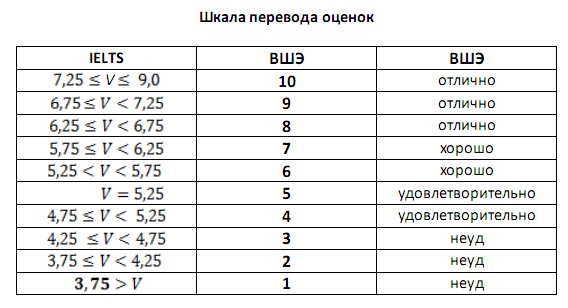 Содержание дисциплиныСодержание курса подготовки к IELTS полностью соответствует содержанию экзамена:Аудирование (30 минут)Для проверки навыков восприятия речи на слух предлагается аудиозапись, состоящая из 4 частей, а также 40 письменных вопросов для тестирования понимания.Диалог Монолог (на общие темы) Дискуссия Монолог (учебные ситуации) Аудиозапись прослушивается только один раз. Перед этим дается дополнительное время для ознакомления с вопросами. Вопросы могут быть различных видов:множественный выбор дополнить предложения заполнить таблицы и диаграммы. Для ответов на вопросы дается 10 минут. Чтение (60 минут)В этом модуле IELTS предлагается 3 текста с вопросами, расположенные по уровню сложности. Тексты взяты из газет, журналов и книг, из специализированной учебной и научной литературы. Общий объем составляет не более 2750 слов. 40 различных вопросов представляют собой следующие задания:Тесты (множественный выбор) Подбор заголовка Указание необходимого параграфа Заполнение таблицы Вопросы на выбор Да- Нет- Нет информации, Письмо (60 мин)Модуль состоит из 2 частей:Написание отчета на основе графического изображения, графика, диаграммы, таблицы исходя из объема до 150 слов. Написание эссе, с представлением вариантов решения проблемы, приведением аргументов за и против объемом около 250 слов. Устная речьНа этот модуль отводится 12-14 минут и состоит он из 3 частей:Интервью, где студент отвечает на вопросы о себе, своей семье, увлечениях, работе и т.п. Монолог на определенную тему. Экзаменуемому предлагаются развить тему по нескольким направлениям. Время подготовки: 1 минута, время на монолог: 2 минуты. Дискуссия с экзаменатором, ответы на его вопросы по теме монолога. В результате изучения дисциплины студенты должны уметь:в области аудирования : понимать на слух дикторскую речь, а также подготовленную и неподготовленную речь носителей языка, говорящих в естественном темпе; извлекать необходимую информацию в сложном контексте;в области чтения: осуществлять просмотровое чтение, извлекать общую и детальную информацию, понимать тексты большого объема, содержащие до 8% незнакомых слов, находить ответы на проблемные вопросы, восстанавливать порядок текстовых отрывков, а также реферировать и интерпретировать текст;в области говорения: делать развернутые сообщения и презентации, свободно вступать в любую беседу (формальную или неформальную), участвовать в профессионально-ориентированных дискуссиях и ролевых играх;в области письма: составлять и стилистически правильно оформлять все виды письменных работ (информационный листок, письмо, отчет, доклад, эссе) и полноценно и адекватно использовать изученный лексико-грамматический материал.Образовательные технологииВ учебном процессе используется синтез методов преподавания в зависимости от особенности обучения той или иной языковой компетенции. Широко применяются активные и интерактивные формы проведения занятий - ролевые игры, презентации, дискуссии. Оценочные средства для текущего контроля и аттестации студентаПо окончании второго курса проверяется  уровень сформированности иноязычной коммуникативной компетенции в академической и профессиональной сферах, в частности:лингвистическая компетенция                            прагматическая компетенциястратегическая компетенциясоциокультурная компетенцияпрофессиональная компетенцияВладение языком по окончании второго курса на уровне ниже, чем 4,75 по шкале IELTS, признается неудовлетворительным и студент считается неаттестованным.Учебно-методическое и информационное обеспечение дисциплиныБазовый учебник Каждый уровень по дисциплине иностранный язык (английский) на 2 курсе подразумевает наличие двух базовых учебников: 1. Подготовка к IELTS; 2. Английский для общих целей. “Objective IELTS” Intermediate. Self-Study Book. Издательство CUP, 2010“Objective IELTS” Advanced. Self-Study Book. Издательство CUP, 2010Language Leader. Intermediate. CB+WB. Издательство Pearson, 2013Language Leader. Upper-Intermediate. CB+WB. Издательство Pearson, 2013.Дополнительная литература McCarthy, Michael; O'Dell, Felicity. "English Vocabulary in Use", Vocabulary Reference and Practice, , Cambridge University Press, 1999"First Certificate Organizer", Vocabulary Builder, John Flower, Language teaching publications, 1996"Check your vocabulary for English for the IELTS examination", a workbook for students, Rawdon Wyatt, Peter Collin Publishing, 2002 "Grammar and vocabulary for Cambridge Advanced and Proficiency", Grammar reference and practice, Richard Side, Guy Wellman, Pearson Education Limited 1999Improve your IELTS Reading Skills. Macmillan, 2011 Improve your IELTS Listening and Speaking Skills. Macmillan, 2011 Improve your IELTS Writing Skills. Macmillan, 2011 Academic Writing Practice for IELTS. S.MacCarter. IntelliGene,2002. English Vocabulary In Use (Second Edition). Upper intermediate. M.MacCarthy, F.O’Dell.  Press,  2001Справочники, словари, энциклопедииEnglish Vocabulary In Use (Second Edition). Upper intermediate. M.MacCarthy, F.O’Dell.  Press,  2001(2010)  Word Skills. Intermediate, Upper –Intermediate. OUP(2005) Language Activator. LongmanМатериально-техническое обеспечение дисциплиныПрофессиональная аудио аппаратура, проектор.КомпетенцияКод по ФГОС/ НИУДескрипторы – основные признаки освоения (показатели достижения результата)Формы и методы обучения, способствующие формированию и развитию компетенцииКоммуникативная компетенцияГоворениеОК-1Уметь давать четкие подробные описания и делать доклад должным образом подчеркивая существенные моменты и подкрепляя повествование важными подробностями. Уметь делать четкие подробные описания по интересующим студента вопросам из профессиональной и академической сферы, развивая отдельные мысли и подкрепляя их дополнительными положениями и примерами.Развивать систему доводов, выделяя важные моменты и подкрепляя утверждения подробной информацией.Развивать четкую систему аргументации, подкрепляя утверждения дополнительными утверждениями и примерами.Пояснить свою точку зрения по актуальному вопросу, указывая на плюсы и минусы различных вариантов и приводя достаточно убедительные доводы.    Делать достаточно четкие сообщения по заданным вопросам почти без подготовки и доносить их до слушателей.Уметь свободно поддержать разговор или дискуссию на общие и профессиональные темы.Владеть расширенным словарным запасом, включая терминологию в профессиональной сфере. Уметь пользоваться стратегией нейтрализации трудностей. Использование учебников и учебных пособий, соотносящихся с рекомендациям Департамента по языковой политике Совета Европы, которые отвечают современным требованиям в отношении методических принципов, соответствия целям и задачам обучения и профессиональной направленности курса. Применение  собственных учебников и методических пособий.Использование учебно-методических комплексов, включающие помимо учебников и пособий, мультимедийные материалы, интернет-ресурсы и источники из профессиональной сферы.Применение комбинированных учебно-методических комплексов и программ управления учебной деятельностью, например LMSКоммуникативная компетенцияПисьмо Дать ясное, хорошо структурированное объяснение сложных тем, подчеркивая важные моменты.Развивать свою точку зрения, подкрепляя ее достаточно распространенными рассуждениями, доводами и примерами.Написать эссе или доклад, в котором доказательства разворачиваются системно, подчеркиваются важные моменты и приводятся детали, подкрепляющие излагаемую точку зрения.Коммуникативная компетенцияАудирование Понимать достаточно, чтобы следить за длинным докладом на  сложные темы, находящие в рамках собственной деятельности, или смежной сферы.Уметь узнавать в речи различные элементы разговорной речи, смену регистра, с тем чтобы, даже в случае незнания идиоматического выражения или непонимания шутки, не потерять главного смысла сообщения.Следить за ходом длинного доклада, даже если он характеризуется нечеткой структурой и отношение частей друг к другу не выражено эксплицитно, а подразумевается.Понимать разговорную речь в пределах литературной нормы в повседневной, социально-общественной, академической и профессиональной среде, живую и в записи, на знакомые и незнакомые темы. Только сильный фоновый шум или неверное построение дискурса и/или незнакомые идиоматические выражения могут сказаться на способности к пониманию.Поддерживать оживленный разговор с носителями языка. Уловить, хотя и с некоторыми усилиями, большую часть того, что говорится вокруг, но с возможными затруднениями полноценного участия в беседе с несколькими носителями языка, если они никак не меняют манеру речи.  Понимать записанные выступления на нормативном диалекте в повседневной, профессиональной и академической сфере, определять точку зрения и отношение к чему-либо говорящего и выявлять содержащуюся в выступлении информацию. Понимать большинство материалов, звучащих по радио или в записи на нормативном диалекте и определять настроение и тон говорящего.Коммуникативная компетенцияЧтение Понимать во всех подробностях сложные большие тексты, независимо от того, относятся ли они к сфере собственных интересов, при условии, что есть возможность перечитать сложные отрезки.Читать любую корреспонденцию по интересующим вопросам и без труда улавливать основной смысл.Уметь быстро уловить содержание статьи профессионального характера и определить ее актуальность, а также решить, стоит ли читать ее подробнее.Уметь найти в ней нужную информацию, чтобы выполнить задание.Понимать статьи и сообщения, касающиеся актуальных профессиональных или академических проблем, включая точку зрения и мнения авторов, ход рассуждения и выводы.Модуль/неделяНазвание разделов и темТрудоемкость курсаТрудоемкость курсаТрудоемкость курсаМодуль/неделяНазвание разделов и темВсегочасовАуд. работа(семинарыСамост.работа1Модуль 17232 401-4Unit 7 Design (Language Leader Intermediate, p70-79)Objective IELTS intermediateUnit 7 Advertising (p46-49)Unit 8 Leisure Activities (p52-55)16205-7Unit 8 Education (LL Int, p80-89)Objective IELTS intermediateUnit 9 the environment (p60-63)Unit 10 Buildings (p66-69)12148Повторение и закрепление материала462Модуль 27232 401-4Unit 9 Egineering (LL Int, p90-99).Objective IELTS intermediateUnit 11 Animals (p72-75)Unit 12 Sport (p78-81)Unit 13 Making Decisions (p86-89)16205-7Unit 10 Trends (LL Int, p102-111).Objective IELTS intermediateUnit 14 Colour (92-95) Unit 15 Understanding Other People (p98-101)12148Повторение и закрепление материала.463Модуль 38040 401-4Unit 11 Arts and Media (LL Int, p112-121).Objective IELTS intermediateUnit 16 Books and Signs (p104-107)Unit 17 Sleep and the Body (p112-115)Unit 18 Travel and Tourism (p118-121)16165-8Unit 12 Crime (LL Int, p122-131)Objective IELTS intermediateUnit 19 Methods of Transporrtation (124-127)Unit 20 Immigration and Emigration (p130-133)16169-10Повторение и закрепление материала. Контрольная работа88Всего224104 120Тип контроляФорма контроляПараметры Параметры Параметры Параметры Параметры Тип контроляФорма контроля123ТекущийКонтрольная работа11письменная работа 80 минут (чтение, аудирование, академическая лексика)ТекущийДомашнее задание11устно – составление презентаций ( не более одной минуты)ПромежуточныйЗачет1Письменная и устная части 80 минут (чтение, аудирование,  письмо по формату IELTS)ПромежуточныйЭкзамен1Внешний экзамен на сертификат IELTSТип контроляФорма контроля2 курс / модули2 курс / модули2 курс / модули2 курс / модулиТип контроляФорма контроля1234ТекущийКонтрольная работа **-ТекущийДомашняя работа**-ПромежуточныйЗачет*-Итоговый Экзамен*-Формы контроляКритерии оценки *Диктант1 ошибка – 1 баллправописание – 0.5 баллаартикль – 0.5 баллаЭссе **Полнота раскрытия темы – до 20 балловОтсутствие должной организации – до 20 баллов /вступление -5 баллов; параграфы – 5 баллов; связки – 5 баллов; заключение – 5 баллов/Неправильное употребление лексической единицы – 2 баллаГрамматическая ошибка – 1 баллАртикль – 0.5 баллПредлог – 0.5 баллПравописание – 0.5 баллаСмысл неясен – 3 баллаПовторы – 2 баллаСокращения – 0.5 баллаРеферирование статьиОтсутствие должного вступления или заключения – 5 балловОтсутствие связок – 3 баллаГрамматическая ошибка – 1 баллЛексическая ошибка – 2 баллаАртикль – 0.5 баллаПравописание – 0.5 баллаСмысл предложения неясен – 3 баллаПовторы – 1 баллСокращения и другие стилистические ошибки – 0.5 баллаУстная работа (доклады, ролевые игры, обсуждения, презентации и др.) **Грамматическая ошибка – 1 балл;Лексическая ошибка – 2 балла;Артикль, предлог - 0.5 балла;Произношение – 0.5 баллаСмысл неясен – 3 баллаПолнота раскрытия темы – до 20 балловОтсутствие должной организации – до 20 баллов /вступление -5 баллов; параграфы – 5 баллов; связки – 5 баллов; заключение – 5 баллов/Работа с незнакомым текстом – чтение и перевод (не менее 0.5 стр.)**Ошибка при чтении – 1 баллИскажение смысла – 5 балловДословный перевод – 3 баллаНезнание активной лексики – 3 баллов5-балльная шкала10-балльная шкалаКоличество баллов по аспекту (300)100% шкаланеуд.10 – 1780-30неуд.20 – 17831-49неуд.30 – 17850-63удовл.4179 – 20160-64удовл.5202 — 22365-70хорошо6224 — 24471-76хорошо7245 — 26477-82отлично8265 — 27983-88отлично9280 — 29089-94отлично10291— 30095-100IELTS scoreIELTS scoreCEFR8-9C2+C2+7,5C2C27,5C1+C1+6,5C1C16,5B2+B2+5,5B2B25,5B1+B1+4,5B1B14,5A2+A2+3A2A2